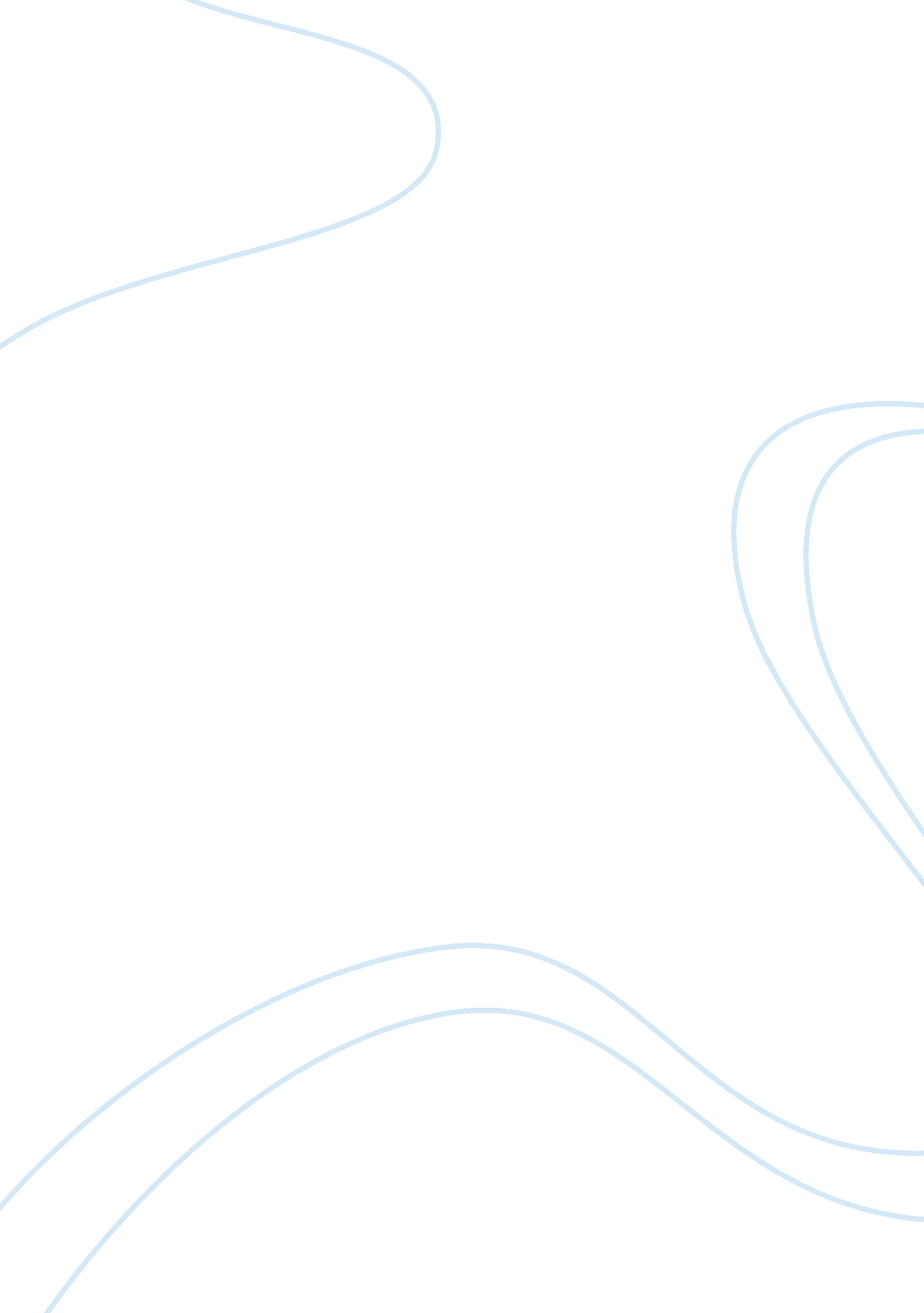 More technology more problemsTechnology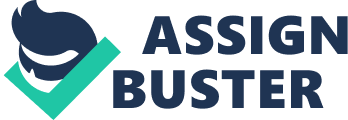 These are some statements that show what the advantages oftechnologyin our lives. Technological change has its advantages and disadvantages. itsolves problems. Modern technology makes life easier more comfortable and more convenient for most people.. However, there are many people who see the advantages of technology. first of all, the products of new technologies like electronic devices are very useful. technology makes the world become smaller. for instance 3G people connected at all times and in all places. ecnology put enjoable materials to our lifes like smart phones; tablets or even mp3 players.. and Companies need to use their competitive advantage in technology. Although the positive influence of technology on our lives is credible but at the same time various drawbacks of technology can not be neglected, technology has so many disadvantages it has created harzards to thehealthof societies. it damege human relations. for example people dont meet their friends and collateral kins in crowded dining out... One disadvantage is that as technology develops, robots a will take over many jobs and people will loose their jobs by contrast. As people loose their jobs, they will have hard time gettingmoneywhich would make it hard for them to continue to meet living expenses. it will create a large expense to repair them. To sum up even as there are as many advantages addisadvantages of technology. I personally wish a more advanced world with great technologies. Don’t you think it will be awesome with in 3D to go stores and buy new clothes in our house confortably. I hope these days come within my lifetime. 